El precio del seguro de coche cae un 7% en el primer semestreEn junio de 2017 el precio medio del seguro de coche se situó en 566,1 euros, un 7% menos que en enero1 y un 3,7% menos que en junio de 20162En el primer semestre de 2017, el precio medio del seguro de coche alcanzó los 598 euros, un 4,4% menos que en el mismo periodo de 2016, cuando costaba de media 625,6 euros2El precio medio del seguro a terceros se situó en junio en 330,5 euros, un 13% menos que en el mes de enero; terceros ampliado registró una media de 352,6 euros, con un descenso del 12%; y todo riesgo incrementó su prima media un 1,2%, hasta los 1.293 euros1Madrid, 5 de julio de 2017. En el último semestre el precio medio del seguro de coche descendió un 7% hasta los 566,1 euros, frente a los 608,9 euros del mes de enero1, según el análisis de Kelisto.es (www.kelisto.es), la web del ahorro. En conjunto, la prima media del primer semestre de 2017 se situó en 598 euros, un 4,4% menos que en el mismo periodo de 2016, cuando se registró un precio medio de 625,6 euros2.Los seguros a todo riesgo experimentaron el único incremento de precio en el último semestre, con una prima media de 1.293,4 euros en el mes de junio, un 1,2% más que en enero (15,7 euros). Por su parte, el seguro a terceros ampliado registró un precio medio de 352,6 en junio, un 12,8% menos que en enero (51,9 euros), y la prima media del seguro a terceros se situó en los 330,5 euros, un 13% menos (50,7 euros) que en el mes de enero.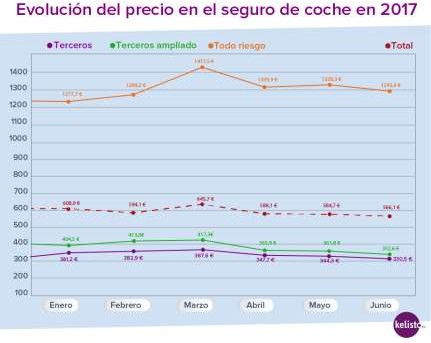 Estos datos se desprenden del Índice de precios del seguro de coche elaborado por Kelisto.es, que muestra la evolución de los precios de las primas en los distintos tipos de pólizas (terceros básico, terceros ampliado y todo riesgo), sin valorar coberturas y servicio. Este índice se realiza a partir de los precios del seguro de coche obtenidos de las tarificaciones o búsquedas realizadas por los consumidores en el portal Kelisto.es durante los meses de enero y junio de 2017.Todas las cifras han sido ponderadas por modalidad y compañía. Se trata de un índice independiente sobre el precio del seguro de coche que analiza información de más de 20 compañías del mercado asegurador³.“En el primer semestre del año, el precio medio del seguro de coche ha experimentado un descenso que contradice las previsiones para este ejercicio, ya que el aumento de la movilidad en carretera y de las indemnizaciones hacía pensar que en 2017 las primas consolidarían una tendencial al alza. Sin embargo, los datos muestran que las compañías aún no han trasladado el mayor riesgo que asumen a las primas de los asegurados.En cualquier caso, es posible encontrar diferencias de hasta 235 euros4 en el precio del seguro de coche de las diferentes compañías, con lo que es fundamental comparar ofertas antes de contratar una póliza nueva o renovar la actual”, señala Celia Durán, portavoz de seguros de Kelisto.esEvolución por compañíasSeguro a tercerosEl seguro a terceros experimentó un descenso del 13% entre enero y junio de 2017, cerca de 50,7 euros más. En el mes de junio, el precio medio más bajo lo registró Nuez, con una prima media de 181,6 euros.Variación de los precios medios en los seguros a terceros básicos5Fuente: Kelisto.es. Datos: junio 2017.Seguro a terceros ampliadoLa prima media del seguro a terceros ampliado se redujo un 12,8% en el primer semestre de 2017 hasta los 352,6 euros, lo que supone un descenso de 51,9 euros. La prima media más baja del mes de junio para esta modalidad fue la de Nuez, con un coste de 192,4 euros.Variación de los precios medios en los seguros a terceros ampliado5Fuente: Kelisto.es. Datos: junio 2017.Seguro a todo riesgoEl precio medio del seguro a todo riesgo creció en el primer semestre un 1,2%, 15,7 euros más, hasta situarse en 1.293,4 euros. En junio, la prima media más baja fue la de Mutua Madrileña, con 541,9 euros.Variación de los precios medios en los seguros a todo riesgo5Fuente: Kelisto.es. Datos: junio 2017.Vístanos en www.Kelisto.esKelisto.es es una compañía independiente de cualquier compañía de seguros o entidad financiera y, por este motivo, todas las informaciones emitidas desde Kelisto.es son completamente imparciales y objetivas. Esto nos permite ser libres a la hora de informar al consumidor para que ahorre en sus facturas del hogar y lograr que las compañías sean más competitivas.Kelisto.es no promueve ninguna marca ni oferta por motivos comerciales; la información (ya sea del comparador o de los contenidos propios) se basa en hechos y datos, de manera que la plataforma es 100% objetiva.Para más Información: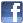 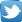 Metodología del estudio: para elaborar este índice, se han obtenido los precios medios por modalidad y compañía sobre todas las tarificaciones realizadas en kelisto.es durante los meses de estudio, en este caso los meses entre enero y junio de 2016 y enero y junio de 2017. Todos los precios han sido ponderados.FUENTESCálculo basado en el precio medio de las tres modalidades de seguro de coche entre enero y junio de 2017. Para realizar este cálculo se han obtenido los precios medios por modalidad y compañía sobre todas las tarificaciones realizadas en Kelisto.es entre enero y junio de 2017. Los datos han sido ponderados.Para realizar este cálculo, se han obtenido los precios medios por modalidad y compañía sobre todas las tarificaciones realizadas en Kelisto.es entre enero y junio de 2016 y enero y junio de 2017. Los datos han sido ponderados.Nuez, Balumba, Fénix Directo, Génesis, Mussap, Qualitas Auto, Direct Seguros, Génesis, Regal, Allianz, Axa, FiatC, Generali, Plus Ultra, Liberty, Mutua Madrileña, Pelayo, Reale, Verti, Caser, Mapfre, Catalana Occidente, Zurich, RACC.Cifras de ahorro de Kelisto.esLas tablas incluyen los datos de aquellas compañías en las que se ha obtenido un volumen suficientemente representativo de tarificaciones durante los meses analizados en Kelisto.es.Sobre Kelisto.esKelisto.es (http:/www.kelisto.es) es un servicio online gratuito e independiente para ayudar a los consumidores a ahorrar en sus facturas del hogar y defender sus derechos mediante investigaciones periodísticas, herramientas de comparación de precios y una gran comunidad activa de personas que buscan un consumo inteligente en ámbitos como seguros, comunicaciones, energía y finanzas personales. Pincha aquí para conocer más.Kelisto.es se lanza en España para revolucionar el espacio de los comparadores de precios con un concepto único en el mercado que, ante todo, quiere combatir la apatía del consumidor, ser un motor de cambio para el consumo inteligente y estimular el ahorro con el fin de fomentar la competitividad de los proveedores. Apostamos por un servicio imparcial, transparente y sencillo que ofrezca de una manera rápida y eficaz la información que se busca. Con este fin facilitamos:Herramientas de comparación de precios objetivas y fáciles de usar que permiten comparar un gran número de productos en un único lugar.Artículos independientes de calidad basados en la investigación más detallada y elaborados por profesionales y expertos.Una comunidad activa de personas donde se puede compartir información, denunciar problemas y ayudar a otros consumidores a ahorrar dinero.Kelisto.es cuenta con un equipo de más de 20 personas y está respaldada por un grupo de inversión británico con una amplia experiencia previa en Internet.AseguradoraPrima mediaenero '17Prima mediajunio '17Dif.%Nuez204,26181,6-11,09Regal276,22259,99-5,88Génesis276,18260,74-5,59Direct Seguros334,86282,9-15,52Fénix Directo324,86283,55-12,72Axa386,5319,45-17,35Pelayo413,64325,84-21,23RACC321,69330,112,62Qualitas Auto341,21347,81,93Mutua Madrileña278,97359,6628,92Balumba357,3363,231,66Plusultra493,52367,57-25,52Generali641,85400-37,68Catalana444,17432,58-2,61Internauto469,98494,35,17Allianz574,88596,043,68Pont Grup608,34604,74-0,59AseguradoraPrima mediaenero '17Prima mediajunio '17Dif.%Nuez214,67192,44-10,36Mutua Madrileña325,05234,13-27,97Regal300,85287,18-4,54Génesis300,96288,23-4,23Direct Seguros352,25308,37-12,46Fénix Directo359,67333,56-7,26Axa405,79345,39-14,88Qualitas Auto355,69362,812,00Balumba372,14378,581,73RACC376,31387,763,04Pelayo451,02390,33-13,46Plusultra531,05400,2-24,64Catalana501,02484,71-3,26Generali808,93542,16-32,98Internauto579,69601,783,81Pont Grup608,77604,37-0,72Allianz672,75712,185,86AseguradoraPrima media enero '17Prima media junio '17Dif.%Mutua Madrileña723,8541,98-25,12Next Seguros593,22646,829,04Nuez660,34673,481,99Fénix Directo745,92801,987,52Génesis1105,361091,39-1,26Regal1121,941108,07-1,24Direct Seguros1221,791140,84-6,63Axa1337,721220,88-8,73Catalana Occidente1293,091229,71-4,90Generali2302,021253,96-45,53Plusultra1915,521321,03-31,04Pelayo1256,121329,325,83Allianz1701,251873,5710,13Qualitas Auto1864,091992,146,87Balumba1925,272054,436,71Kelisto.esCohn & Wolfe91 447 26 76 /661 870 126rrpp@kelisto.es91 531 42 67 / 636 43 83 36kelisto@cohnwolfe.comCristina Rebollo, Directora de ComunicacionesCelia Durán, Responsable de Contenidos de SegurosMaria Fernanda Ferrari Marta Velasco